рЕШЕНИя заданий и указания для жюри2-о (районного) этапа республиканской олимпиады по учебному предмету «Физика» 2022 годX классЗАДАЧА 1 «Метание молота». – 7 балловЗАДАЧА 2 «Свеча» – 8 балловЗАДАЧА 4 «Соударение шаров» – 10 балловЗАДАЧА 5 «Измерение объёма» – 15 балловИТОГО: 40 БАЛЛОВЗАДАЧА 1 «Метание молота». Спортсмен совершает метание молота по траектории, соответствующей максимальной дальности. В очередной попытке высокоскоростная видеокамера зафиксировала молот на высоте h=10 м в момент, когда он находился на расстоянии s=12м от места броска по горизонтали. На каком расстоянии (в метрах) от спортсмена упадет молот? Влиянием воздуха пренебречь.РЕШЕНИЕ. Обозначим искомое расстояние L, скорость молота υ0. Пусть t – время полета молота до местоположения, зарегистрированного камерой. По условию задачиs=υ0cost,    (1),                  1 баллВыразив из 1-го уравнения (1) t через s и, подставив во 2-е уравнение (1), получим    (2).                         1 баллДля оптимальной траектории (траектории, соответствующей максимальной дальности) в отсутствии сопротивления воздуха sin=45o,                                           1 баллтогда из (2) получим  (3).                                 1 баллМаксимальное расстояние при sin=45о,     (4).                     1 баллПодставляя (4) в (3) , откуда                                     1 баллРешение оформлено аккуратно, с необходимыми комментариями и пояснениями.                                                                                                   1 баллВсего за задачу 7 балловЗАДАЧА 2 «Свеча». В воде плавает тонкая свеча, изготовленная из очень легкого структурированного парафина. К нижней части свечи, чтобы она не опрокидывалась, прикреплен небольшой груз. В результате погруженной оказалась половина свечи. Свечу поджигают. Через какое время свеча полностью погрузится в воду, если за единицу времени сгорает масса α? Плотность воды больше плотности парафина в 2,5 раза, масса свечи m. Считать, что свеча выгорает полностью, и массой стекающего по поверхности свечи расплавленного парафина пренебречь.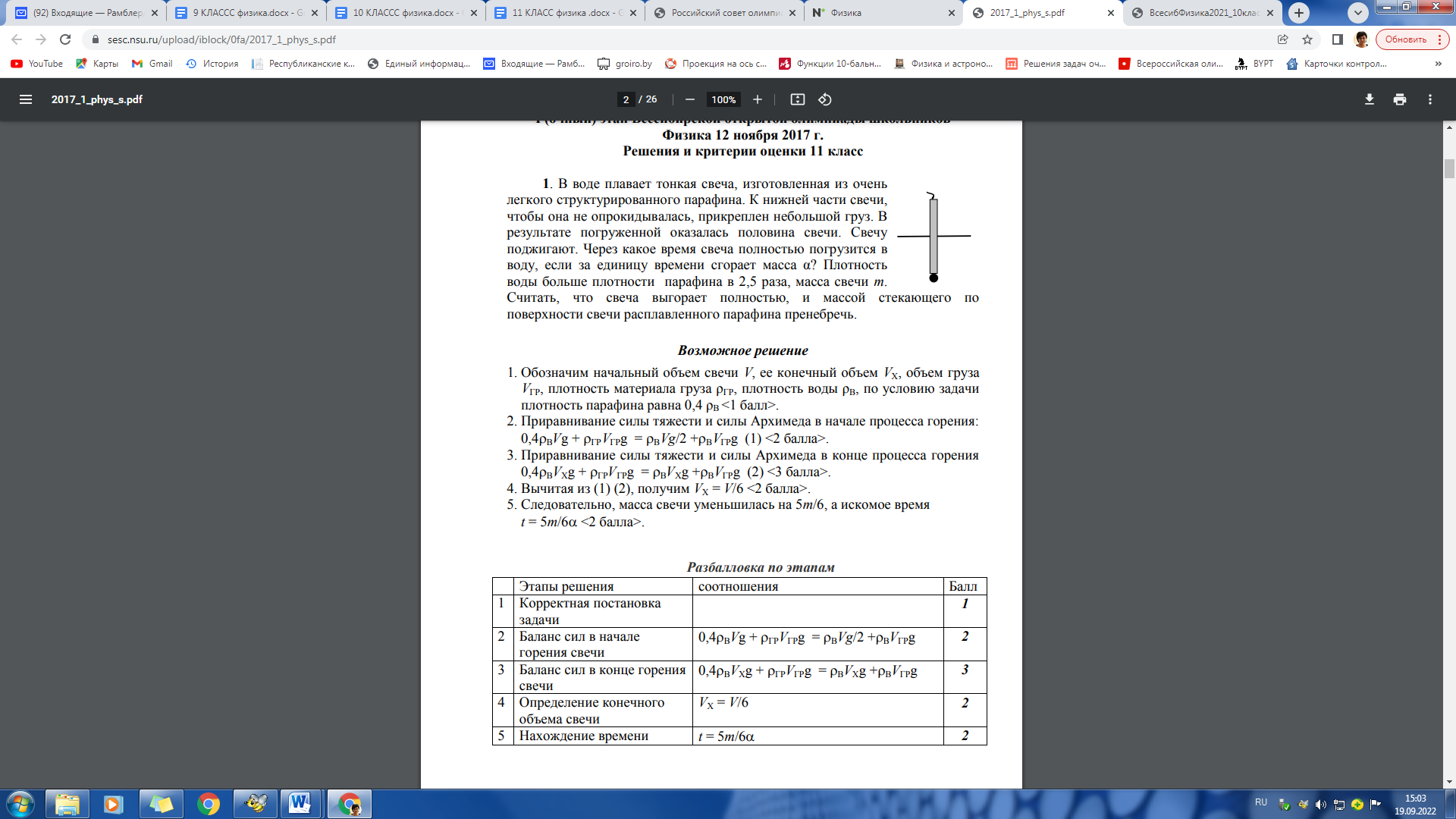 РЕШЕНИЕ. Обозначим начальный объем свечи V, ее конечный объем VX, объем груза VГР, плотность материала груза ρГР, плотность воды ρВ, по условию задачи плотность парафина равна 0,4ρВ. Приравниваем силы тяжести и силы Архимеда в начале процесса горения: 0,4ВVg+ГРVГРg=ВVg/2 +ВVГРg (1) ,                                    2 баллаПриравниваем силы тяжести и силы Архимеда в конце процесса горения 0,4ВVXg+ГРVГРg=ВVXg+ВVГРg (2) ,                                        2 баллаВычитая из (1) (2), получим VX=V/6. ,                                              1 балл Следовательно, масса  свечи уменьшилась на 5m/6, а искомое время t=5m/6,                                                                                                     2 баллаРешение оформлено аккуратно, с необходимыми комментариями и пояснениями.                                                                                                  1 баллВсего за задачу 8 балловЗАДАЧА 3 «Соударение шаров». Два упругих шара массами m1 и m2 удерживают один над другим с незначительным зазором между ними на высоте h над горизонтальной поверхностью стола. Затем их одновременно отпускают, и они падают вниз на стол. Каким должно быть отношение m1/m2, при котором верхний шар подпрыгнул так высоко, насколько это возможно? На какую максимальную высоту H он при этом поднимется? Удары шаров друг о друга и о горизонтальную поверхность стола считать упругими. Собственными размерами шаров можно пренебречь. РЕШЕНИЕ. Если шары начинают падать с высоты h, то они достигают горизонтальной поверхности стола со скоростью:.            (1)                          1 баллНижний шар ударяется о стол, отлетает вверх со скоростью υ и сталкивается с верхним шаром, перемещающимся вниз со скоростью - υ. Закон сохранения импульса в проекции на вертикальную ось:(m2-m1)υ=m1u1 +m2u2        (2)                         1 баллЗакон сохранения энергии, запишем в виде:      (3)                        1 баллИсключая u2, найдём скорость верхнего шара после столкновения:      (4) .                     3 баллаСкорость u1 принимает наибольшее значение, а значит и высота отскока максимальна, приm2 >> m1.    (5)                          1 баллТаким образом, верхний шар фактически сталкивается с движущейся со скоростью υ навстречу ему бесконечно тяжелой стенкой. В этом случае верхний шар приобретает скорость 3υ и подскакивает (с учетом (1)) на высотуН = 9h. (6)                                 2 баллаПри этом нижний шар продолжает движение вверх со скоростью υ, почти не потеряв энергии.Решение оформлено аккуратно, с необходимыми комментариями и пояснениями.                                                                                                  1 баллВсего за задачу 10 балловЗАДАЧА 4 «Измерение объёма». Шприц объёмом 60 мл соединили с колбой. Для измерения давления к соединительной трубке подключили манометр (см. рис.) В начале эксперимента поршень шприца находился на отметке 60 мл. Поршень начали медленно сжимать, следя при этом, чтобы температура не изменялась. 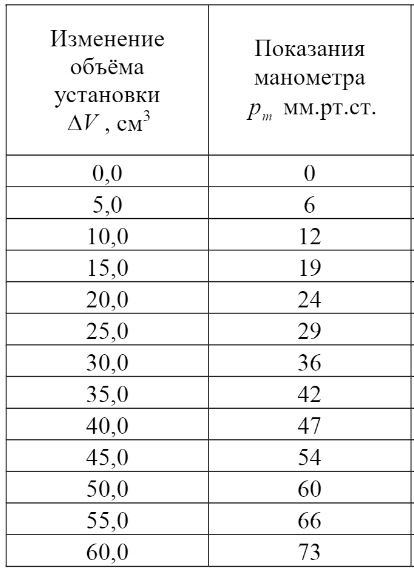 Зависимость показаний манометра от изменения объёма установки представлена в таблице: Манометр показывает разность между давлением в колбе и атмосферным. Атмосферное давление в момент проведения опыта было 768 мм.рт.ст.Получите формулу зависимости отношения  от изменения объёма системы ∆V.Постройте график зависимости   от ∆V (для построения графика не забудьте составить таблицу).По графику полученной зависимости найдите объём колбы (обязательно опишите ход рассуждений).РЕШЕНИЕ.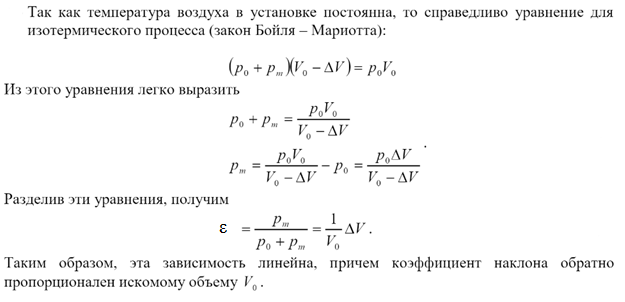 2.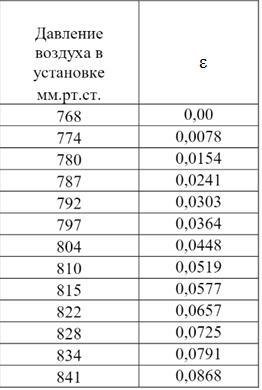 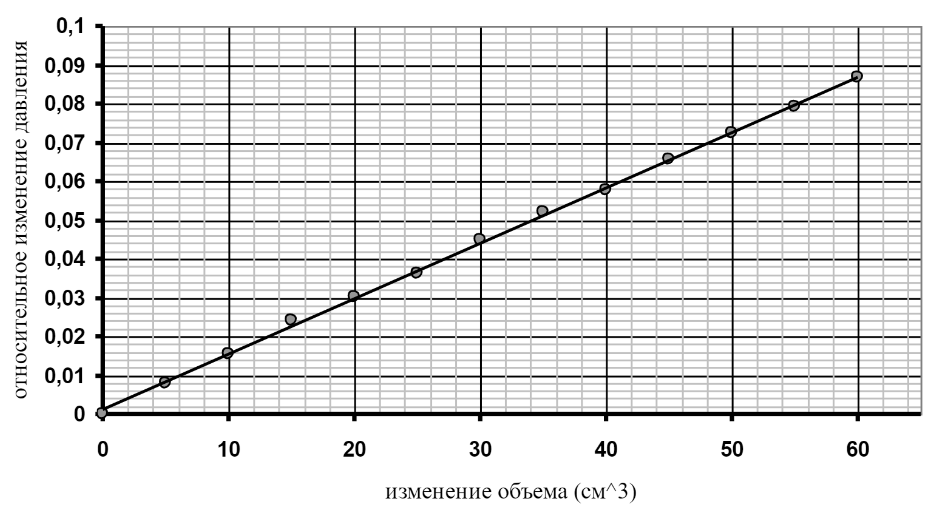 Коэффициент наклона графика а=1,43*10-3 см-3. Следовательно объём колбы равен V0 = а-1=700 см3.Критерии оценивания:Правильно записан закон Бойля-Мариотта  	   	  	    2 баллаПравильно получена зависимость ε (ΔV)				    2 баллаРассчитаны значения ε для всех измерений давления		    2 баллаПостроение графика зависимости  ε (ΔV)	при правильном расчёте относительного изменения  давления ε и правильном нанесении точек график получился прямой пропорциональностью                                                             2 балла Если график не получился прямой далее задача не проверяется!оси подписаны и оцифрованы                                                  1 баллкорректный выбор масштаба (область построения не должна быть слишком маленькой, график не должен быть «прижат» к осям и т.д.)                                                                                            2 баллаРассмотрена идея нахождения объёма через тангенс угла наклона графика (или по методу наименьших квадратов с приведением формул расчёта)                                                                                           2 баллаПолучено значение объёма колбы в промежутке от 680 до 720 см3.                                                                                                           2 баллаВсего за задачу 15 баллов